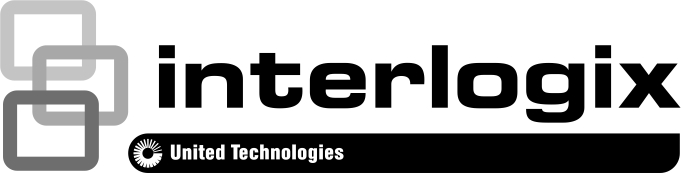 TruVision TVT-2202/4202 Turret Camera A&E Specifications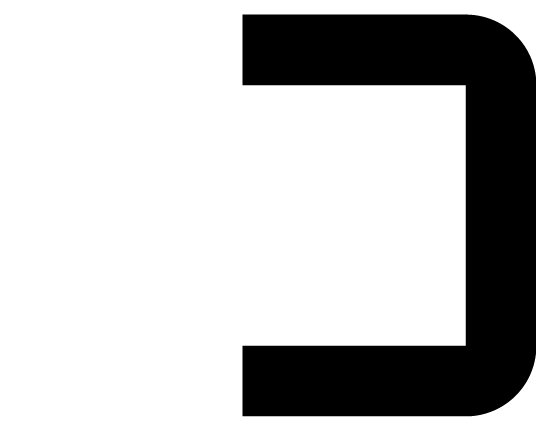 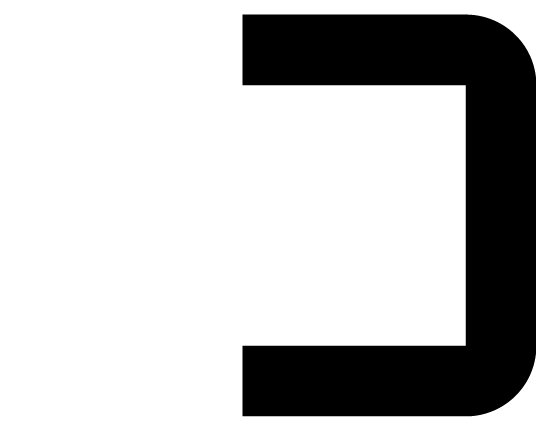 The TVT-2202/4202 camera shall capture and transmit video over an analog connection.The TVT-2202/4202 shall be as manufactured by Interlogix.The TVT-2202/4202 shall include, but not be limited to the following:The TVT-2202/4202 shall provide analog connection for the purpose of allowing users to integrate it with digital video recorder or digital video encoder products.The TVT-2202/4202 shall provide 1 channel of analog video output.The TVT-2202/4202 shall include a sensor of 1/3" image sensor.The TVT-2202/4202 shall support up to 720 TV Line.The TVT-2202/4202 shall have effective pixels (H x V) in 1305 × 1049.The TVT-2202/4202 shall support 3D Digital Noise Reduction.The TVT-2202/4202 shall support Digital Wide Dynamic Range.The TVT-2202/4202 shall have DC drive auto iris lens with varifocal 2.8 to 12 mm.The TVT-2202/4202 shall have IR Cut Filter.The TVT-2202/4202 shall conform to IP66.The TVT-2202/4202 shall have over 40 m IR illumination range.The TVT-2202/4202 shall be user configured via the internal menu.The TVT-2202/4202 shall have an integrated menu to configure the following information:AEWhite BalanceDay/Night3D NRVideo SettingsFunctionResetConfigurable options shall include:AEBrightnessAE ModeAGCSense UpWhite BalanceAutoManualDay & NightColorB/WSmartVideo SettingScreen RatioContrastSharpnessColor Gain3D NRMirrorFunctionMotion DetectionPrivacy MaskZoom InLanguageResetCamera resetThe TVT-2202/4202 camera shall have the following operational features:Shutter speed: PAL: 1/25 s to 1/25,000 s NTSC: 1/30 s to 1/30,000 sAGC: High, Middle, Low and Off.White Balance: Auto and Manual.Brightness: 1 to 10.Contrast: 1 to 10.Sense Up: 0 to 16.Color Gain: 1 to 10.3D NR: High, Middle, Low and Off.Mirror: On and OffMotion Detection:Sensitivity: High, Middle, Low and Weak.Area No.: Four areas can be set.Privacy Mask:ColorArea No.: Eight areas can be set.ConnectionThe TVT-2202/4202 shall include the following connectors:Video Output: 1Vp-p composite video outputThe TVT-2202/4202 shall have the following additional specifications:VideoVideo output: 1 Vpp composite output (75 ohm/BNC)Min. Illumination: 0.1 Lux @ (F1.2, AGC ON), 0 Lux with IRElectricalPower supply: 12 VDCCurrent: 420 mAPower consumption: Max. 5WEnvironmentalOperating temperature range: -20 to +60 °C (-4 to 140°F)IP66PhysicalDimensions: 134.2 × 123.9 × 88.1mm (5.28” × 4.88” × 3.47”) Weight: 800 g (1.76 lbs.)The TVT-2202/4202 shall conform to these internationally recognized compliance standards:FCCCEULWEEERoHSREACHContacting SupportNorth America:855-286-8889techsupport@interlogix.comLatin America:561-998-6114latam@interlogix.comWeb site:www.interlogix.com/customer-supportEMEA:See specific country listings at:www.utcfssecurityproducts.eu/support